   Formulaire de placement en cas d’évacuation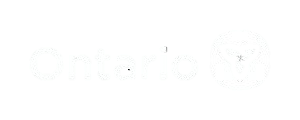    Formulaire de placement en cas d’évacuation   Formulaire de placement en cas d’évacuation   Formulaire de placement en cas d’évacuation   Formulaire de placement en cas d’évacuation   Formulaire de placement en cas d’évacuation   Formulaire de placement en cas d’évacuation   Formulaire de placement en cas d’évacuation   Formulaire de placement en cas d’évacuation   Formulaire de placement en cas d’évacuation   Formulaire de placement en cas d’évacuation
Nom de la coordonnatrice ou du coordonnateur des placements : 


Instructions :
NOTA : On doit remplir un formulaire par foyer/unité destinataire. 

1. La/le CP doit remplir lisiblement le formulaire jusqu’à la Partie 1. 
2. Une fois le formulaire rempli, la/le CP le transmet au BRS et aux SSDMC. 
3. Après examen, le BRS transmet le formulaire à l’UDP.
4. L’UDP délivre un permis d’urgence temporaire.
5. La/le CP doit remplir la Partie 2 une fois que le résident est transféré ou placé, et il/elle avise UDP, BRS. SSDMC et DGF.  





Abréviations :
*Type d’hébergement
D – Hébergement à deux lits
B – Hébergement avec services de base
I – Hébergement individuel
**Type de transfert
MFLO - même foyer : lit ordinaire
RFO - retour au foyer d’origine
AF - autre foyer de SLD

*** Financement versé au : 
D – titulaire de permis du foyer destinataire
O – titulaire de permis du foyer d’origine
Nom de la coordonnatrice ou du coordonnateur des placements : 


Instructions :
NOTA : On doit remplir un formulaire par foyer/unité destinataire. 

1. La/le CP doit remplir lisiblement le formulaire jusqu’à la Partie 1. 
2. Une fois le formulaire rempli, la/le CP le transmet au BRS et aux SSDMC. 
3. Après examen, le BRS transmet le formulaire à l’UDP.
4. L’UDP délivre un permis d’urgence temporaire.
5. La/le CP doit remplir la Partie 2 une fois que le résident est transféré ou placé, et il/elle avise UDP, BRS. SSDMC et DGF.  





Abréviations :
*Type d’hébergement
D – Hébergement à deux lits
B – Hébergement avec services de base
I – Hébergement individuel
**Type de transfert
MFLO - même foyer : lit ordinaire
RFO - retour au foyer d’origine
AF - autre foyer de SLD

*** Financement versé au : 
D – titulaire de permis du foyer destinataire
O – titulaire de permis du foyer d’origine
Nom de la coordonnatrice ou du coordonnateur des placements : 


Instructions :
NOTA : On doit remplir un formulaire par foyer/unité destinataire. 

1. La/le CP doit remplir lisiblement le formulaire jusqu’à la Partie 1. 
2. Une fois le formulaire rempli, la/le CP le transmet au BRS et aux SSDMC. 
3. Après examen, le BRS transmet le formulaire à l’UDP.
4. L’UDP délivre un permis d’urgence temporaire.
5. La/le CP doit remplir la Partie 2 une fois que le résident est transféré ou placé, et il/elle avise UDP, BRS. SSDMC et DGF.  





Abréviations :
*Type d’hébergement
D – Hébergement à deux lits
B – Hébergement avec services de base
I – Hébergement individuel
**Type de transfert
MFLO - même foyer : lit ordinaire
RFO - retour au foyer d’origine
AF - autre foyer de SLD

*** Financement versé au : 
D – titulaire de permis du foyer destinataire
O – titulaire de permis du foyer d’origine*Information sur le résident à la page suivante**Information sur le résident à la page suivante**Information sur le résident à la page suivante**Information sur le résident à la page suivante**Information sur le résident à la page suivante**Information sur le résident à la page suivante**Information sur le résident à la page suivante**Information sur le résident à la page suivante**Information sur le résident à la page suivante**Information sur le résident à la page suivante**Information sur le résident à la page suivante*Information sur le résidentInformation sur le résidentInformation sur le résidentInformation sur le résidentInformation sur le résidentInformation sur le résidentInformation sur le résidentInformation sur le résidentInformation sur le résidentInformation sur le résidentInformation sur le résidentDate de placement du résidentNom du résidentType d’héberge-ment avant l’urgence*/tarif quotidienType d’héberge-ment avant l’urgence*/tarif quotidienType d’héberge-ment dans le foyer de placement*/tarif quotidienType d’héberge-ment dans le foyer de placement*/tarif quotidienDate du transfert ou du placement du résidentType de transfert**Type de transfert**Nbre de joursFinance-ment versé à*** :*Si vous avez besoin de plus d’espace, insérez des lignes ou ajoutez une page**Si vous avez besoin de plus d’espace, insérez des lignes ou ajoutez une page**Si vous avez besoin de plus d’espace, insérez des lignes ou ajoutez une page**Si vous avez besoin de plus d’espace, insérez des lignes ou ajoutez une page**Si vous avez besoin de plus d’espace, insérez des lignes ou ajoutez une page**Si vous avez besoin de plus d’espace, insérez des lignes ou ajoutez une page**Si vous avez besoin de plus d’espace, insérez des lignes ou ajoutez une page**Si vous avez besoin de plus d’espace, insérez des lignes ou ajoutez une page**Si vous avez besoin de plus d’espace, insérez des lignes ou ajoutez une page**Si vous avez besoin de plus d’espace, insérez des lignes ou ajoutez une page**Si vous avez besoin de plus d’espace, insérez des lignes ou ajoutez une page*